إســــــــــم الـشــــــــركة …………: 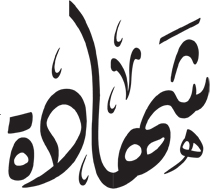 هذه شهادة مُقدمة من شركة/ اليوم............/ الموافق لـ                      نؤكد أن السيد المهندس .....................قد عمل في شركة  ……………في مهنة المهندس المدني في مشروعات الشركة، في الفترة الممتدة من (…….) إلى (…….) وطوال هذه المدة كان يمتلك قدرًا من الكفاءة العلمية والعملية أيضًا، وهذا ما أهّله إلى أن يحظى بثقة واحترام المدراء وجميع الموظفين بالشركة،ولا سيما أنه كان دائمًا ما يعمل تحت ضغوطات العمل دون كلل أو ملل، وقد تم تحرير هذه الشهادة اعترافا بكفاءته وإخلاصه واجتهاده في العملإمضاء المدير المسؤول بالمؤسسة/  ختم الشركة/